I.C – trieda ŠMOLKOV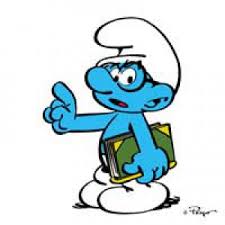               tr. uč. Mgr. Mirdalová MáriaEma Hrtanová			Bibiana Olahová			Laura Makuňová			Eliška Zbojovská			Tamara Malá			Nella Horosová			Miroslava Hvozdíková		Ema Balogová			Michaela Cifraničová		Karin Sabová			Matúš Petrik			Vladimír Dvorový			Kristián Karička			Branislav Bojko			Dávid Hlavoň			Tobias Neckár			Simon Ehi Eghua			Patrik Varga			Dávid Geci				Sebastián Kučera				21.Jozef Hudák				22. Nina Chomišáková		